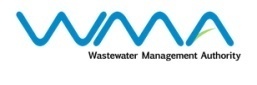 Post of Financial Manager – Permanent/ On Contract Role and Responsibilities:To be responsible for the overall management of the Finance Division of the Wastewater Management Authority and for all financial matters pertaining to the Authority.  Duties:To comply with International Accounting Standards.To personally undertake the following technical tasks –Annual Accounts and ReportsCash Flow ManagementTariff PolicyLong term financial planning/modelingFinancial and economic evaluation and monitoring of projects and production of reports in line with international funding agenciesTo ensure that the affairs of the Wastewater Management Authority are conducted in accordance with strict commercial lines. To carry out an assessment of human resource needs for the Finance Division and assist in the recruitment exercise.To develop adequate accounting policies.To conduct training of staff and assist in the operation of the computerized accounting system (SAGE TETRA).To make provision for the financial monitoring of information on a regular basis.To conduct financial appraisal of proposed investments and other plans.To develop and implement customer department management strategy.To use ICT in the performance of his duties.To perform such other duties directly related to the main duties listed above or related to the delivery of the output and results expected from the Financial Manager in the roles ascribed to him.